Gecomprimeerd Schoolondersteuningsprofiel   Algemene gegevensBasisondersteuningBasisondersteuning bevat vier aspecten: basiskwaliteit, preventieve en licht curatieve interventies, onderwijsondersteuningsstructuur en planmatig werken. In het Samenwerkingsverband Passend Primair Onderwijs Rotterdam is afgesproken dat alle scholen per 01 augustus 2016 voldoen aan het vereiste niveau van basisondersteuning zoals omschreven in het ondersteuningsplan. Algemene beschrijving schoolWij zijn openbare basisschool Nelson Mandela, de andere school! Anders zijn we allemaal, ieder mens is uniek. Iedereen mag op de Nelson Mandela anders zijn. Daarom is “Respect” één van onze kernwaarden.  Onze andere kenwaarden zijn ambitie en toekomst, want wij willen als school er alles aan doen om ieder kind de beste uitgangspositie te geven om zich te ontwikkelen als zelfstandig, volwaardig lid van onze multiculturele samenleving. Dit doen wij door goed onderwijs waar nodig aangepast op het kind, door kinderen hun talenten te laten ontdekken en leren in te zetten en door kinderen in contact te brengen met de buitenwereld op gebied van werk, educatie en maatschappij. Op onze school geven we onderwijs op basis van “we doen het samen” (kinderen, ouders, leerkrachten en ondersteunende medewerkers).Beoordeling inspectie: 				 Datum van vaststellen:Bijzonderheden met betrekking tot  preventieve en licht curatieve interventiesDeskundigheidOnze school beschikt over specifieke deskundigheid op het gebied van:Hiervan is (op termijn) inzetbaar voor andere scholen in de wijk:Voorzieningen en materialenWij werken met de volgende specifieke concepten, aanpakken, materialen, programma’s, methodieken, protocollen, etc. :Op de Nelson Mandela bouwen wij aan een adaptieve school. Hierbij komen verschillende aspecten aan bod zoals omgaan met verschillen in de groep, op welke manier de differentiatie kan worden georganiseerd, hoe kinderen actief betrokken kunnen worden bij het onderwijs etc. Wij maken bij de lessen gebruik van EDI (Effectieve Directe instructie). Groepen zijn ingedeeld volgens jaarklassen leersysteem. Aanvullend op de reguliere lestijd is er 10 uur extra dagprogrammering. Hierbij worden extra activiteiten aangeboden zoals Engels, muziek, studievaardigheden, ICT en digitale vaardigheden, Wetenschap & Techniek, LOB (Loopbaan oriëntatie), buitensportprogramma en excursies.In schooljaar 2020-2021 is er een samenwerking gestart met de rekenfaculteit, een “high dosage tutoring” programma om de leerprestaties van kinderen te verhogen. Het doel is dat de leerlingen stijgen in hun rekencompetenties, dat zij vooruit gaan in organisatorische vaardigheden en dat hun zelfvertrouwen wordt versterkt.Bijzonderheden met betrekking tot ons schoolgebouwSchool heeft momenteel 2 locaties, t.w. in de Joubertstraat en de Christiaan de Wetstraat. Per locatie zijn niet alle jaargroepen aanwezig. De komende jaren wordt er nieuwbouw gerealiseerd in het project de Leeuwenkuil waarbij de school in 1 gebouw wordt gehuisvest. Bijzonderheden met betrekking tot de samenwerking met partners/oudersGrenzen aan de mogelijkheden van ons onderwijs; wat kunnen we (nog) niet ?Ambities en (na-)scholingswensenOm vanuit de uitgangspunten van Passend onderwijs zoveel mogelijk kinderen te kunnen begeleiden, hebben we als  school( -team)  de volgende ambities: WebsiteGezien het belang van beschikbaarheid en vindbaarheid van actuele gegevens met betrekking tot het dekkend netwerk is het voor bezoekers van de website van PPO Rotterdam mogelijk om uw school binnen een postcodegebied te zoeken en vervolgens in te zoomen op basis van een aantal categorieën en indicatoren. Vervolgens kunnen scholen van keuze worden aangeklikt om meer informatie te krijgen over de school in het algemeen en de mogelijkheden wat betreft de (extra) ondersteuning. De gegevens van onze school mogen worden opgenomen op de website van PPOKruisjeslijstSchoolBRINDirecteurNorine MeinsterAdresTelefoon010-4841651Adres nevenlocatie 2Christiaan de Wetstraat 11Telefoon 010-4845806E-maildirectie@mandelaschool.nlBestuurStichting BOORInterventieIn orde ?Toelichting (inclusief ambitie)Vroegtijdig signaleren van leer-, opgroei- en opvoedproblemen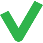 School heeft een zorgcyclus met o.a. leerling besprekingen en een leerlingvolgsysteem op cognitief en sociaal-emotioneel gebied om vroegtijdig te kunnen signaleren en liefst preventief te handelen.School heeft inzicht in veiligheidsbelevingEen aanbod voor leerlingen met dyslexie Een aanbod voor leerlingen met dyscalculieEen afgestemd aanbod voor leerlingen met meer of minder dan gemiddelde intelligentieToegankelijk schoolgebouw met aangepaste werk- en instructieruimtes en hulpmiddelenAanpak gericht op sociale veiligheid en voorkomen van gedragsproblemen Protocol voor medische handelingenOnderwijsdomeinToelichtingLeren en ontwikkelingSociaal en emotioneel gedragFysiek en medischWerkhoudingBij intern begeleider  en door consulteren schoolcontactpersoon PPOThuissituatieMogelijkheden/bijzonderhedenToelichtingOnze school heeft de volgende voorzieningenStudieklas (huiswerkbegeleiding, pre- en re-teaching)Intensivering (extra ondersteuning in de klas door onderwijsassistenten, medewerkers Eisvrij en Alfabet+)RekenfaculteitOnze school biedt het volgende onderwijsaanbod Onze school maakt gebruik van de volgende methodesPartner (o.a. SBO en SO / ouders)ToelichtingOnze school werkt samen met ouders Onze school werkt samen met organisaties uit de volgende onderwijssectorenOnze school werkt samen met de volgende kern- / ketenpartnersWijkteamIndicatorAanwezigLeren & OntwikkelenDyslexieDyscalculieTaal LezenRekenenMeer-en hoogbegaafdheidVerstandelijke beperking/laag IQ/leerachterstandAutisme Spectrum Stoornissen Sociaal & emotioneel gedragPestgedragSociale vaardighedenFaalangstVerstandelijke beperking/laag IQ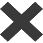 Ernstige gedragsproblematiekPsychiatrische stoornissenAutisme Spectrum StoornissenFysiek & MedischDoof/slechthorendheidBlind/slechtziendFysieke/motorische beperkingVerstandelijke beperking/laag IQTaal/spraakMedische handelingenRolstoelgebruikWerkhoudingSociale vaardighedenFaalangstAandachtsproblematiek